ZATWIERDZAM REGULAMINKonkursu plastycznego„Kręci mnie bezpieczeństwo nad wodą”Realizowanego w ramach działań prewencyjnych„Bezpieczne Wakacje 2021”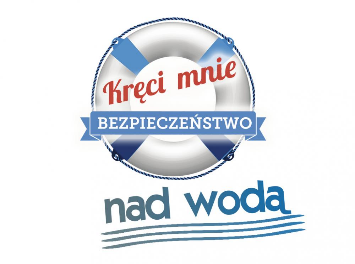 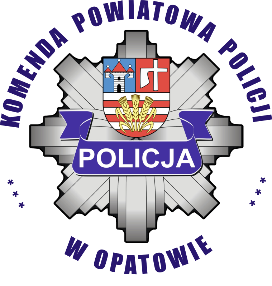 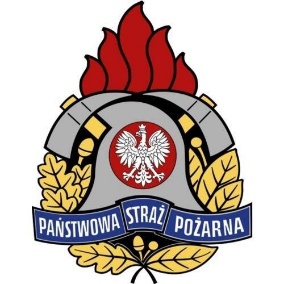 Komenda Powiatowa Policjiw Opatowie   Lipiec, 2021 r.Organizator:Komenda Powiatowa Policji w OpatowieWspółorganizatorzy:Komenda Powiatowa Państwowej Straży Pożarnej w OpatowieCele konkursu:propagowanie zasad bezpiecznych zachowań wśród dzieci i młodzieży podczas letniego wypoczynku, szczególnie w trakcie przebywania w rejonach przywodnych;edukacja dzieci i młodzieży w zakresie właściwego korzystania z kąpielisk;- ograniczenie wypadków nad wodą.Przedmiot konkursu:przedmiotem konkursu jest wykonanie jednego rysunku zawierającego tematykę promującą bezpieczne sposoby spędzania czasu letniego na wodach i terenach przywodnych.Adresaci:w konkursie mogą wziąć udział osoby w wieku od 7 do 15 lat, zamieszkujący na terenie powiatu opatowskiego.Zasady konkursu:Pracę plastyczną należy wykonać dowolna techniką na kartce papieru o formacie A-3.konkurs odbywać będzie się w formule jednoetapowej (etap powiatowy).Uczestnicy konkursu, osobiście, za pośrednictwem rodziców lub opiekunów lub listowanie powinny dostarczyć prace plastyczne wraz z kartą zgłoszeniową  załącznik nr 1 do Regulaminu) w terminie do 25 sierpnia 2021 r. (data wpływu pracy do siedziby organizatora) pod adres: Komenda Powiatowa Policji w Opatowie, ul. Sienkiewicza 30, 27 – 500 Opatów, z dopiskiem „konkurs”.Na odwrocie rysunku należy dodatkowo napisać imię i nazwisko autora pracy.Jeden wykonawca może zgłosić do konkursu jedną pracę.Rozstrzygnięcie konkursu nastąpi do 29 sierpnia 2021 r.Komisja Konkursowa przyzna I, II, III miejsce. Komisja Konkursowa może przyznać również wyróżnienia.Wyniki konkursu zostaną ogłoszone na stronie internetowej organizatora.Kryteria oceny:Członkowie Komisji Konkursowej ocenią prace w zakresie:zgodności pracy z tematyką konkursową,wartości merytorycznej i walorów edukacyjnych,wartości artystycznej i technicznej wykonania pracy (kompozycja, kolorystyka).Skład Komisji Konkursowej:	Przewodniczący:Komendant Powiatowy Policji w Opatowie	Członkowie Komisji:Komendant Powiatowy Państwowej Straży Pożarnej w Opatowie lub jego przedstawicielOficer Prasowy KPP Opatów    IX. Nagrody:Autorzy prac, które zajmą I, II, III miejsce otrzymają dyplomy i nagrody rzeczowe.Laureaci konkursu zostaną poinformowani o terminie i sposobie wręczenia nagród telefonicznie przez organizatora.    XI. Prawa autorskie:Uczestnik konkursu (jego opiekun prawny) poprzez dokonanie zgłoszenia oświadcza, że przysługują mu wyłączne i nieograniczone prawa autorskie oraz prawa pokrewne do przesłanej pracy.Uczestnik konkursu (jego opiekun prawny) upoważnia nieodpłatnie Organizatorów do korzystania z pracy (w sposób nieograniczony czasowo i terytorialnie) w dowolnym celu, a w szczególności, choć niewyłącznie, w wydawnictwach i pozostałych mediach Organizatorów, w ramach obszarów działania organizatorów.Uczestnik (jego opiekun prawny) wyraża zgodę na oznaczenie autorstwa prac rozpowszechnianych zgodnie z niniejszym Regulaminem. Uczestnik (jego opiekun prawny) wyraża zgodę na publikowanie i rozpowszechnianie następujących danych: imię, nazwisko oraz wiek.Organizator zastrzega sobie prawo do fotograficznej i audiowizualnej rejestracji wydarzenia oraz jego prezentacji w materiałach promocyjnych i sprawozdawczych związanych z organizowanym konkursem a uczestnik (jego opiekun prawny) zgadza się na publikację swojego wizerunku wykonanego podczas uroczystości wręczania nagród.Uczestnik (jego opiekun prawny) zrzeka się jakiegokolwiek wynagrodzenia za korzystanie z prac zgodnie z niniejszym Regulaminem, w tym w szczególności wynagrodzenia za rozpowszechnianie prac na stronie internetowej oraz inne przypadki publicznego udostepnienia prac.  XII. Dane osobowe:Zgłoszenie do udziału w konkursie oznacza zgodę na przetwarzanie przez Organizatora danych osobowych podanych w karcie zgłoszenia zgodnie z art. 13 Rozporządzenia Parlamentu Europejskiego i rady (UE) 2016/679 z dnia 27 kwietnia 2016 r. w sprawie ochrony osób fizycznych w związku z przetwarzaniem danych osobowych i w sprawie swobodnego przepływu takich danych oraz uchylenia dyrektywy 95/46/WE (ogólne rozporządzenie o ochronie danych) zwanej dalej RODO.Dane osobowe podane w karcie zgłoszenia będą przetwarzane przez Organizatora z siedzibą przy ul. Sienkiewicza 30 w Opatowie, z którym można kontaktować się za pośrednictwem adresu e-mail: opatow@ki.policja.gov.pl.Dane osobowe podane w karcie zgłoszenia będą przetwarzane na podstawie przepisów prawa oraz będą wykorzystywane w celu organizacji  i przeprowadzenia konkursu, publikacji informacji o laureatach konkursu oraz ich prac na stronach internetowych organizatorów i w mediach.Dane osobowe podane w karcie zgłoszenia będą przetwarzane na podstawie przepisów prawa oraz będą wykorzystywane w celu organizacji i przeprowadzenia konkursu, a następnie archiwizowane zgodnie z obowiązującymi przepisami prawa.Osoby, których dane osobowe przetwarza Organizator, mają prawo do: dostępu do swoich danych osobowych, żądania sprostowania danych, które są nieprawidłowe, żądania usunięcia danych, żądania ograniczenia przetwarzania danych, wniesienia sprzeciwu wobec przetwarzania danych, przysługuje także prawo do wniesienia skargi do organu nadzorczego tj.: Prezesa Urzędu Ochrony Danych Osobowych. Komendant Powiatowy Policji w Opatowie nie zamierza przekazywać danych osobowych uczestników konkursu do państwa trzeciego/organizacji międzynarodowej. Podanie danych osobowych jest dobrowolne, ale konieczne do umożliwienia Organizatorowi zorganizowania konkursu i powiadomienia laureatów  o przyznaniu nagród. Organizator nie przetwarza danych osobowych uczestników konkursu w sposób opierający się wyłącznie na zautomatyzowanym przetwarzaniu, w tym profilowaniu.  XIII. POSTANOWIENIA KOŃCOWE: Komenda Powiatowa Policji w Opatowie zastrzega sobie prawo  do wykorzystania prac w drukowanych materiałach prewencyjnych.   Prace nadesłane po terminie oraz nie spełniające wymogów regulaminowych zostaną zdyskwalifikowane. Kwestie sporne wynikające z niniejszego regulaminu rozstrzyga Komendant Powiatowy Policji w Opatowie.Szczegółowych Informacji udzieli:Mł. asp. Katarzyna Czesna – Wójcikp.o. Oficer Prasowy KPP Opatówe-mail: katarzyna.czesna@ki.policja.gov.pl